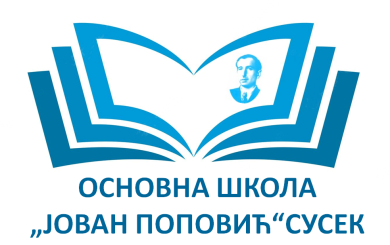 Распоред писаних  провера у комбинованом одељењу 2 .и 3. Разреда у Сусеку за 2.пол. школске 2023-2024.године4/01Недеља у месецу2/02Недеља у месецу3/02Недеља у месецу4/02Недеља у месецу5/02 - 1/03Недеља у месецу2/03Недеља у месецу3/03Недеља у месецу4/03Недеља у месецу5/03Недеља у месецу2/04Недеља у месецу3/04Недеља у месецу4/04Недеља у месецу5/04 - 1/05Недеља у месецу3/05Недеља у месецу5/05 - 1/06Недеља у месецу2/06Недеља у месецу3/06Недеља у месецуПРЕДМЕТВРСТАСАДРЖАЈ РАДАДАТУМДОДАОИЗМЕНИООЦЕЊЕНОМатематика
II разред основне школе-контролни задатакконтролни задатакТаблица множења25. 1. 2024.Н. Шодић
15. 1. 2024. 07:31—2/2ПРЕДМЕТГРУПАВРСТАСАДРЖАЈ РАДАДАТУМДОДАОИЗМЕНИООЦЕЊЕНОСрпски језик
III разред основне школе-писмена вежбаПравописна вежба5. 2. 2024.Н. Шодић
15. 1. 2024. 08:11—7/8Српски језик
II разред основне школе-контролни задатакПишемо и читамо штам...7. 2. 2024.Н. Шодић
15. 1. 2024. 07:28Н. Шодић
28. 1. 2024. 18:452/2Математика
III разред основне школе-контролни задатакУсмено и писмено мно...8. 2. 2024.Н. Шодић
15. 1. 2024. 08:14—8/8ПРЕДМЕТГРУПАВРСТАСАДРЖАЈ РАДАДАТУМДОДАОИЗМЕНИООЦЕЊЕНОМатематика
II разред основне школе-контролни задатакЗадаци са две операц...14. 2. 2024.Н. Шодић
15. 1. 2024. 07:32—2/2ПРЕДМЕТГРУПАВРСТАСАДРЖАЈ РАДАДАТУМДОДАОИЗМЕНИООЦЕЊЕНОЕнглески језик (1. страни језик)
III разред основне школе-контролни задатакTest 320. 2. 2024.И. Катона
12. 1. 2024. 22:25—8/8Енглески језик (1. страни језик)
II разред основне школе-контролни задатакTest 320. 2. 2024.И. Катона
12. 1. 2024. 22:24—2/2ПРЕДМЕТГРУПАВРСТАСАДРЖАЈ РАДАДАТУМДОДАОИЗМЕНИООЦЕЊЕНОСвет око нас
II разред основне школе-контролни задатакКретање и оријентаци...29. 2. 2024.Н. Шодић
15. 1. 2024. 07:38Н. Шодић
15. 1. 2024. 07:400/2ПРЕДМЕТГРУПАВРСТАСАДРЖАЈ РАДАДАТУМДОДАОИЗМЕНИООЦЕЊЕНОМатематика
II разред основне школе-контролни задатакНадовезивање дужи, д...5. 3. 2024.Н. Шодић
15. 1. 2024. 07:33—0/2Српски језик
II разред основне школе-контролни задатакИменице,придеви,број...7. 3. 2024.Н. Шодић
15. 1. 2024. 07:28—0/2ПРЕДМЕТГРУПАВРСТАСАДРЖАЈ РАДАДАТУМДОДАОИЗМЕНИООЦЕЊЕНОМатематика
III разред основне школе-контролни задатакДељење12. 3. 2024.Н. Шодић
15. 1. 2024. 08:15—0/8Српски језик
III разред основне школе-контролни задатакУправни и неуправни...13. 3. 2024.Н. Шодић
15. 1. 2024. 08:11—0/8Српски језик
II разред основне школе-блиц тестПишемо наученим писа...15. 3. 2024.Н. Шодић
15. 1. 2024. 07:29—0/2ПРЕДМЕТГРУПАВРСТАСАДРЖАЈ РАДАДАТУМДОДАОИЗМЕНИООЦЕЊЕНОПрирода и друштво
III разред основне школе-контролни задатакОријентација у прост...18. 3. 2024.Н. Шодић
15. 1. 2024. 08:19Н. Шодић
15. 1. 2024. 08:210/8ПРЕДМЕТГРУПАВРСТАСАДРЖАЈ РАДАДАТУМДОДАОИЗМЕНИООЦЕЊЕНОМатематика
II разред основне школе-контролни задатакДељење бројевима 2,3...27. 3. 2024.Н. Шодић
15. 1. 2024. 07:33—0/2ПРЕДМЕТГРУПАВРСТАСАДРЖАЈ РАДАДАТУМДОДАОИЗМЕНИООЦЕЊЕНОМатематика
III разред основне школе-контролни задатакЈедначине и редослед...8. 4. 2024.Н. Шодић
15. 1. 2024. 08:15—0/8Српски језик
II разред основне школе-контролни задатакДиктат-правописна пр...12. 4. 2024.Н. Шодић
15. 1. 2024. 07:30—0/2ПРЕДМЕТГРУПАВРСТАСАДРЖАЈ РАДАДАТУМДОДАОИЗМЕНИООЦЕЊЕНОМатематика
II разред основне школе-контролни задатакДељење15. 4. 2024.Н. Шодић
15. 1. 2024. 07:33Н. Шодић
15. 1. 2024. 07:340/2Енглески језик (1. страни језик)
III разред основне школе-контролни задатакTest 416. 4. 2024.И. Катона
12. 1. 2024. 22:25—0/8Српски језик
III разред основне школе-контролни задатакЈезичка култура17. 4. 2024.Н. Шодић
15. 1. 2024. 08:12—0/8Свет око нас
II разред основне школе-блиц тестБиљке и животиње у м...18. 4. 2024.Н. Шодић
15. 1. 2024. 07:38—0/2ПРЕДМЕТГРУПАВРСТАСАДРЖАЈ РАДАДАТУМДОДАОИЗМЕНИООЦЕЊЕНОЕнглески језик (1. страни језик)
II разред основне школе-контролни задатакTest 423. 4. 2024.И. Катона
12. 1. 2024. 22:24—0/2Математика
II разред основне школе-контролни задатакИзрачунавање непозна...24. 4. 2024.Н. Шодић
15. 1. 2024. 07:35Н. Шодић
15. 1. 2024. 07:400/2Математика
III разред основне школе-контролни задатакМерење и мере26. 4. 2024.Н. Шодић
15. 1. 2024. 08:16—0/8ПРЕДМЕТГРУПАВРСТАСАДРЖАЈ РАДАДАТУМДОДАОИЗМЕНИООЦЕЊЕНОСрпски језик
II разред основне школе-контролни задатакПисана слова латиниц...30. 4. 2024.Н. Шодић
15. 1. 2024. 07:30—0/2ПРЕДМЕТГРУПАВРСТАСАДРЖАЈ РАДАДАТУМДОДАОИЗМЕНИООЦЕЊЕНОПрирода и друштво
III разред основне школе-контролни задатакКретање13. 5. 2024.Н. Шодић
15. 1. 2024. 08:19—0/8Математика
III разред основне школе-контролни задатакЦртање геометријских...17. 5. 2024.Н. Шодић
15. 1. 2024. 08:16—0/8Математика
II разред основне школе-контролни задатакДељивост, садржавање...17. 5. 2024.Н. Шодић
15. 1. 2024. 07:36—0/2ПРЕДМЕТГРУПАВРСТАСАДРЖАЈ РАДАДАТУМДОДАОИЗМЕНИООЦЕЊЕНОСвет око нас
II разред основне школе-контролни задатакРазноврсност природе27. 5. 2024.Н. Шодић
15. 1. 2024. 07:39—0/2Математика
III разред основне школе-контролни задатакОбим правоугаоника,...29. 5. 2024.Н. Шодић
15. 1. 2024. 08:17—0/8Српски језик
III разред основне школе-писмена вежбаДиктат-правопис30. 5. 2024.Н. Шодић
15. 1. 2024. 08:13—0/8Природа и друштво
III разред основне школе-блиц тестВода и друге течност...30. 5. 2024.Н. Шодић
15. 1. 2024. 08:20—0/8ПРЕДМЕТГРУПАВРСТАСАДРЖАЈ РАДАДАТУМДОДАОИЗМЕНИООЦЕЊЕНОСрпски језик
III разред основне школе-тестирањеГодишњи тест-грамати...3. 6. 2024.Н. Шодић
15. 1. 2024. 08:13—0/8Енглески језик (1. страни језик)
III разред основне школе-контролни задатакTest 54. 6. 2024.И. Катона
12. 1. 2024. 22:26—0/8Енглески језик (1. страни језик)
II разред основне школе-контролни задатакTest 54. 6. 2024.И. Катона
12. 1. 2024. 22:24—0/2Математика
III разред основне школе-контролни задатакРазломци6. 6. 2024.Н. Шодић
15. 1. 2024. 08:17—0/8Српски језик
II разред основне школе-тестирањеГодишњи тест6. 6. 2024.Н. Шодић
15. 1. 2024. 07:31—0/2ПРЕДМЕТГРУПАВРСТАСАДРЖАЈ РАДАДАТУМДОДАОИЗМЕНИООЦЕЊЕНОСрпски језик
III разред основне школе-тестирањеГодишњи тест-књижевн...10. 6. 2024.Н. Шодић
15. 1. 2024. 08:14—0/8Математика
II разред основне школе-контролни задатакРазломци12. 6. 2024.Н. Шодић
15. 1. 2024. 07:37—0/2Математика
III разред основне школе-тестирањеГодишња провера знањ...12. 6. 2024.Н. Шодић
15. 1. 2024. 08:18Н. Шодић
15. 1. 2024. 08:240/8Природа и друштво
III разред основне школе-тестирањеГодишњи тест13. 6. 2024.Н. Шодић
15. 1. 2024. 08:20Н. Шодић
15. 1. 2024. 08:240/8